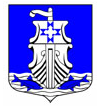 Администрациямуниципального образования «Усть-Лужское сельское поселение»  Кингисеппского муниципального районаЛенинградской областиПОСТАНОВЛЕНИЕ 17.04.2020 г. № 73«О проведении дополнительных санитарно-противоэпидемилогических (профилактических) мероприятий по недопущению новой коронавирусной инфекции COVID-19 на территории МО «Усть-Лужское сельское поселение»В целях недопущения распространения новой коронавирусной инфекции COVID – 19 и в соответствии с Федеральным законом от 30.03.1999 г. «О санитарно- эпидемиологическом благополучии населения», в соответствии с постановлением Главного государственного санитарного врача по Ленинградской области от 10.04.2020 г. № 6 – п, администрация муниципального образования «Усть-Лужское сельское поселение» Кингисеппского муниципального образования Ленинградской области ПОСТАНОВЛЯЕТ:1. Рекомендовать руководителям религиозных организаций, действующих на территории муниципального образования «Усть-Лужское сельское поселение», приостановить проведение богослужений, религиозных обрядов и церемоний (за исключением отпевания усопшего) с участием граждан в культовых зданиях, сооружениях и на прилегающих к ним территориях (за исключением священнослужителей, а также лиц, присутствие которых необходимо для совершения богослужений и функционирования культовых зданий, сооружений) на срок до 30 апреля 2020 года2. Настоящее постановление разместить на официальном сайте администрации МО «Усть-Лужское сельское поселение».         3. Настоящее постановление вступает в силу с момента подписания.4. Контроль за исполнением настоящего постановления оставляю за собой.Глава администрации                                                                     П.И. Казарян